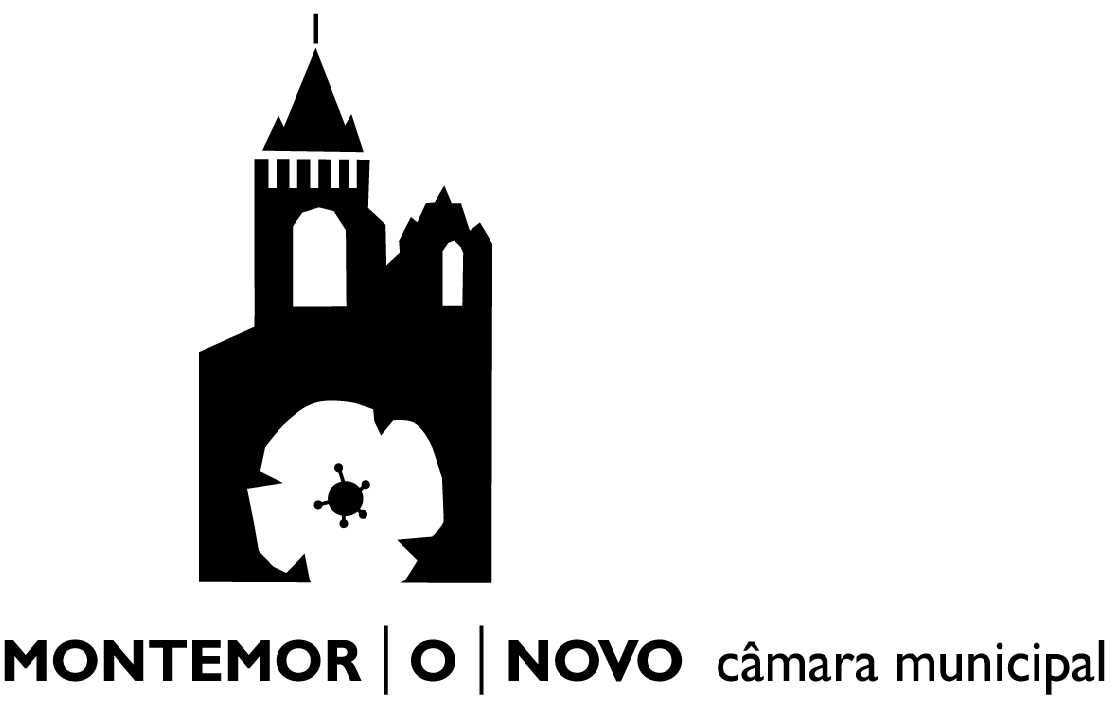 Programa Integrado de Apoio Social - MOR SOLIDÁRIO 
                            Eixo 5 - Melhoria das condições de habitabilidade DAGF/SAAGDAGF/SAAGDAGF/SAAGDAGF/SAAG COORD. PROJ. Mor Solidário COORD. PROJ. Mor SolidárioReg. Nº Proc NºData:Data: Data: Data:FuncionárioFuncionário Chefe de Divisão      Coord. SAAGCoord. SAAG Chefe de Divisão      Chefe de DivisãoChefe de Divisão Chefe de Divisão      Para requerentes inquilinosPara requerentes inquilinos      , portador do  Bilhete de Identidade /  Cartão de Cidadão nº      . Emitido em      , pelo arquivo de Identificação de      , contribuinte fiscal nº      .Residente em      , freguesia de      , concelho de Montemor – o-Novo, declara para os devidos e legais efeitos, do compromisso de honra, que é inquilino de      , desde       que confirma a veracidade de todas as declarações e informações prestadas e que não beneficia simultaneamente, em nome próprio ou de qualquer outro membro do seu agregado familiar, de qualquer outro apoio para o mesmo fim, nem beneficiou nos últimos 5 (cinco) anos e ainda que não aufere de quaisquer outros rendimentos para além dos declarados. Mais declara que a habitação objeto do presente pedido de apoio constitui sua residência e do seu agregado familiar, em permanência e em exclusivo e que, findas as obras, continuará a sê-lo pelo período mínimo de 5 (cinco) anos. Declara também que não acionará os meios legais ao seu dispor para reduzir (nas percentagens legais) os montantes da renda por motivo das obras apoiadas pela Câmara Municipal de Montemor-o-Novo. Caso não seja possível manter estes compromissos, os montantes correspondentes ao apoio municipal recebido, acrescidos de juros de mora às taxas legais aplicáveis, serão integralmente devolvidos, nos termos do Regulamento do Eixo 5 do Programa MOR SOLIDÁRIO. Data:      	Assinatura:      , portador do  Bilhete de Identidade /  Cartão de Cidadão nº      . Emitido em      , pelo arquivo de Identificação de      , contribuinte fiscal nº      .Residente em      , freguesia de      , concelho de Montemor – o-Novo, declara para os devidos e legais efeitos, do compromisso de honra, que é inquilino de      , desde       que confirma a veracidade de todas as declarações e informações prestadas e que não beneficia simultaneamente, em nome próprio ou de qualquer outro membro do seu agregado familiar, de qualquer outro apoio para o mesmo fim, nem beneficiou nos últimos 5 (cinco) anos e ainda que não aufere de quaisquer outros rendimentos para além dos declarados. Mais declara que a habitação objeto do presente pedido de apoio constitui sua residência e do seu agregado familiar, em permanência e em exclusivo e que, findas as obras, continuará a sê-lo pelo período mínimo de 5 (cinco) anos. Declara também que não acionará os meios legais ao seu dispor para reduzir (nas percentagens legais) os montantes da renda por motivo das obras apoiadas pela Câmara Municipal de Montemor-o-Novo. Caso não seja possível manter estes compromissos, os montantes correspondentes ao apoio municipal recebido, acrescidos de juros de mora às taxas legais aplicáveis, serão integralmente devolvidos, nos termos do Regulamento do Eixo 5 do Programa MOR SOLIDÁRIO. Data:      	Assinatura:Email:     